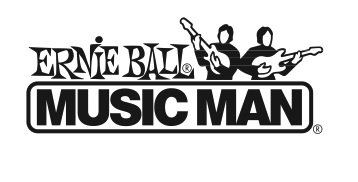 FOR IMMEDIATE RELEASEErnie Ball Music Man Debuts 2019 Line of John Petrucci Majesty GuitarsSix new colors added to popular Majesty guitar line, along with the ultra-premium Tiger Eye Majesty guitar(The NAMM Show, Anaheim, CA – January 24, 2019) – Ernie Ball Music Man (Booth 4320, D5), one of the world’s premier guitar and bass manufacturers, introduces its new 2019 edition John Petrucci Majesty guitars (one of the world’s best-selling artist signature models), as well as the new ultra-premium Tiger Eye Majesty guitar. The new Majesty guitars are available in six new finish options: Red Sunrise, Blue Honu, Dark Roast, Enchanted Forest, Kinetic Blue, and Stealth Black. (Red Sunrise, Blue Honu, Dark Roast and Enchanted Forest feature a flamed maple shield in a lightweight African mahogany body. Kinetic Blue and Stealth Black come standard with a basswood body and no maple shield.) A polyester gloss finish is featured on front and back on all guitars (except for matte finish on Stealth Black). All include new DiMarzio custom signature Dreamcatcher (bridge) and Rainmaker (neck) pickups (along with onboard piezo bridge system), as well as a push volume feature for over 20dB gain boost, giving the Majesty a highly versatile palette of tones. Available in 6- and 7-string models. U.S. pricing: $2,999. Availability: April 1, 2019.The ultra-premium Tiger Eye Majesty guitar is a visual masterpiece showcasing an enlarged carved flame top over an alder body (with matching flame maple headstock), a three-piece Honduran mahogany neck with a center strip of highly figured maple polyester gloss finish on front and back, 24 stainless steel frets, and the same pickup specs as the 2019 Majesty guitars. Available in 6- and 7-string models, the Tiger Eye Majesty is limited to 300 guitars worldwide and comes with a signed and numbered certificate of authenticity. U.S. pricing: $4,999. Availability: April 1, 2019. John Petrucci remarks, “As if the Majesty weren’t already the absolute perfect guitar, EBMM found a way to make the 2019 models even more stunning! We slightly tweaked the pickups and dialed up the aesthetics to create what in my opinion are the most visually breathtaking and unbelievable sounding Majesty guitars to date! Can’t wait to show all of these off on Dream Theater’s upcoming Distance Over Time Tour!”Photo file: PetrucciMajesty_TigerEye.JPGPhoto caption: Ernie Ball Music Man John Petrucci Tiger Eye Majesty guitarAbout Ernie Ball:In 1962, veteran player and guitar teacher Ernie Ball created Slinkys®, the innovative light gauge electric guitar strings widely revered by thousands of iconic players including Eric Clapton, Keith Richards, Jimmy Page, Paul McCartney, Metallica, Brad Paisley, Slash, John Petrucci, Angus Young and John Mayer. The strings are all crafted in Coachella, CA.  Ernie Ball also offers state-of-the-art instrument accessories that are carried in more than 6,000 stores in the U.S. and 120 countries worldwide. Officially purchasing the Music Man® company in 1984, Sterling, joined later by his sons Scott and Brian, has built a team of dedicated professionals based in San Luis Obispo, CA who collectively share a common goal: crafting the highest level of hand-crafted instruments available.  Originally founded by Tom Walker, Forrest White and Leo Fender in 1974, Music Man built its name leading an industry revolution, introducing active electronics on its production instruments. As part of the team during the 70’s, Sterling Ball played an important role on the design and development of the iconic StingRay basses. The family-run company maintains its founder's dedication to preserving the musician's playing experience and delivering superior sound quality through the development of new products, such as Cobalt Slinkys, M-Steel, Earthwood and the revolutionary Element Shield Packaging, keeping each set as fresh as the day they were made. The company also fosters artist development through musician-focused programs such as the world's largest and longest running unsigned artist programs, where bands compete each year for the chance to play live on national tours, festivals and events. Visit them online at www.ernieball.com and www.music-man.com.FOR PRESS INQUIRIES, PLEASE CONTACT:Clyne Media, Inc. / info@clynemedia.comFOR PRODUCT INFORMATION, PLEASE CONTACT:Ernie Ball Customer Service / customerservice@ernieball.com Ernie Ball/Music Man is exhibiting at Booth 4320, D5 at the 2019 NAMM Show in Anaheim, California.